Publicado en Sigüenza el 22/10/2018 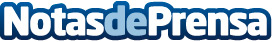 Alejandro Gómez gana por segunda vez consecutiva la Escarcha XtremeCon su victoria, se ha proclamado hoy, en Sigüenza, campeón del VII Circuito MTB de Guadalajara en categoría senior. En féminas se impuso Eva García González. En la carrera han participado 220 corredores, en un día espléndido de MTB. El primer seguntino en cruzar la meta fue David Blasco (12º)Datos de contacto:Ayuntamiento de SigüenzaNota de prensa publicada en: https://www.notasdeprensa.es/alejandro-gomez-gana-por-segunda-vez Categorias: Castilla La Mancha Ciclismo Patrimonio http://www.notasdeprensa.es